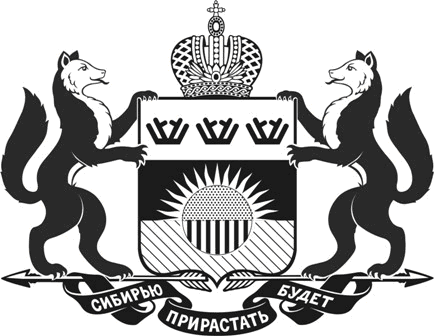 УПРАВЛЕНИЕ ГОСУДАРСТВЕННЫХ ЗАКУПОК ТЮМЕНСКОЙ ОБЛАСТИРАСПОРЯЖЕНИЕ«07»  декабря 2015 г.                                                                                         № 127-ОДг. ТюменьО внесении изменений и дополненийв распоряжение от 29.04.2013 № 22-ОДВ связи с изменением структуры Управления государственных закупок Тюменской области на основании распоряжения Правительства Тюменской области от 28.09.2015 № 1546-рп «О внесении изменений в распоряжение от 06.11.2013 № 2115-рп», в распоряжение от 29.04.2013 № 22-ОД «Об утверждении перечня должностей государственной гражданской службы управления государственных закупок Тюменской области» внести следующие изменения:По тексту распоряжения слово «управление» в соответствующих падежах изложить с прописной буквы.Из преамбулы распоряжения исключить следующий текст:«на основании протокола комиссии по соблюдению требований к служебному поведению и урегулированию конфликта интересов от 29.04.2013 № 3».3. Приложения № 1 и № 2 к распоряжению изложить в редакции согласно приложениям № 1 и № 2  к настоящему распоряжению.4. Пункт 1.1. распоряжения от 21.01.2014 № 4-ОД «О внесении изменений в распоряжение от 29.04.2013 № 22-ОД» признать утратившим силу.5. Контроль за исполнением настоящего распоряжения оставляю за собой.Начальник Управления                                                                        С.Н. Панков 				            Приложение № 1  	            	  к распоряжению Управления от «07» декабря 2015 №127-ОДПеречень должностей государственной гражданской службы Управления государственных закупок Тюменской области, при назначении на которые и при замещении которых государственные служащие обязаны представлять сведения о своих доходах, об имуществе и обязательствах имущественного характера, а также сведения о доходах, об имуществе и обязательствах имущественного характера своих супруги (супруга) и несовершеннолетних детейЗаместитель начальника Управления, начальник отдела экспертизыКонсультантНачальник отдела организации закупокЗаместитель начальника отдела организации закупокГлавный специалист отдела организации закупокВедущий специалист отдела организации закупокНачальник отдела аналитического обеспечения и мониторинга закупокГлавный специалист отдела аналитического обеспечения и мониторинга закупокГлавный специалист отдела экспертизыНачальник отдела информатизации закупок Главный специалист отдела информатизации закупокНачальник отдела правового и методологического обеспеченияГлавный специалист отдела правового и методологического обеспеченияВедущий специалист отдела правового и методологического обеспеченияПриложение № 2  	            	  к распоряжению Управления от «07» декабря 2015 № 127-ОДПеречень должностей государственной гражданской службы Управления государственных закупок Тюменской области, при замещении которых, на граждан при заключении ими трудового или гражданско-правового договора налагаются ограничения, установленные статьей 12 Федерального закона от 25.12.2008 № 273-ФЗ «О противодействии коррупции»Заместитель начальника Управления, начальник отдела экспертизыКонсультантНачальник отдела организации закупокЗаместитель начальника отдела организации закупокГлавный специалист отдела организации закупокВедущий специалист отдела организации закупокНачальник отдела аналитического обеспечения и мониторинга закупокГлавный специалист отдела аналитического обеспечения и мониторинга закупокГлавный специалист отдела экспертизыНачальник отдела информатизации закупок Главный специалист отдела информатизации закупокНачальник отдела правового и методологического обеспеченияГлавный специалист отдела правового и методологического обеспеченияВедущий специалист отдела правового и методологического обеспечения